V následujících čtveřicích živočichů (sloupec vpravo) vyškrtni vždy jednoho, který nevyhovuje uvedené charakteristice:Má páteř z obratlů:						sýkora, užovka, vážka, ropuchaMá plíce:							dospělý skokan, zmije, kos, pstruhMá pevnou schránku:						hlemýžď, krab, plzák, velevrubNa následujících obrázcích jsou vyobrazeni čtyři živočichové z naší přírody. Zařaďte je do příslušné skupiny biologického systému a doplňte tabulku se společnými a rozdílnými tělesnými znaky.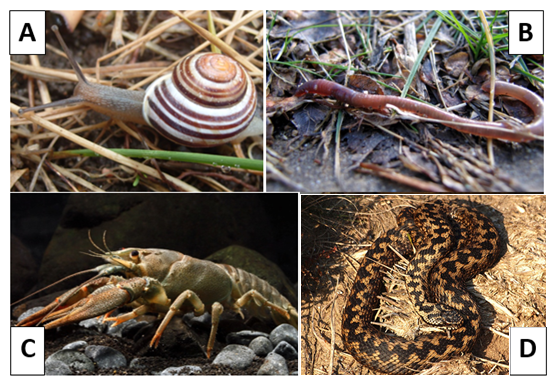 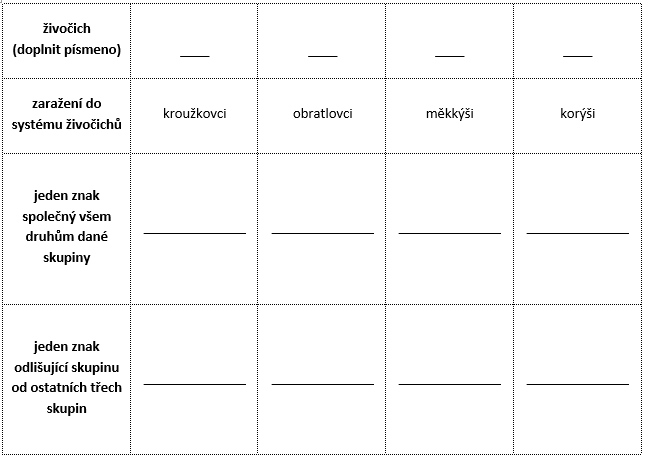 